Сценарийосеннего праздника«Как дети осень искали»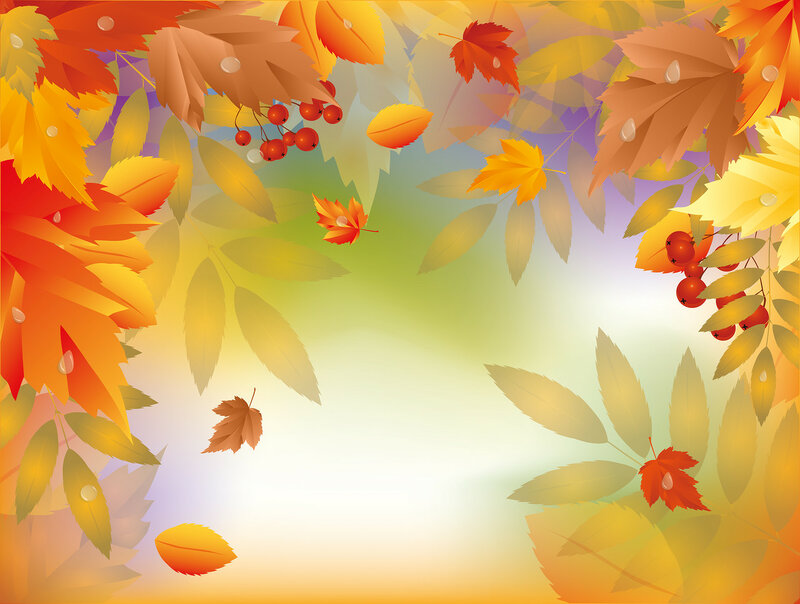 Ведущая:
 Дорогие гости! Мамы, папы! Внимание! Просим, Вас затаите дыхание. Начинаем представление для детишек в удивление. Чтоб ребят не отвлекать, нужно телефон  убрать. Пусть заботы подождут, не до них вам будет тут. Лучше с нами веселитесь, лучше в детство возвратитесь, хлопайте и подпевайте, праздник осени встречайте.
 Под музыку  дети забегают в зал и встают на свои места.Ведущая:
 Вот художник так художник
 Все леса позолотил.
 Даже самый сильный дождик
 Эту краску не отмыл.
 Отгадать загадку просим:
 Кто художник этот?
 Дети: Осень.Стихи:1-й ребенок: Какая красивая осень,
                       Какой золотистый ковёр!
                       И в гости сегодня, ребята,                 _________Агдалия
                       К нам праздник осенний пришёл.2-й ребенок: Как красиво всё кругом
                       Золотым осенним днём.
                       Листья жёлтые летят,                      _________Самир
                       Под ногами шелестят!3-й ребенок: Всех гостей сегодня вместе
                       Мы не зря собрали,
                       Танцы, песни и веселье                ________Адия
                       Будут в этом зале!4-й ребенок: Заглянул сегодня праздник в каждый дом,                         Потому что бродит осень за окном,                         Заглянул осенний праздник в детский сад,   _____Сафия                         Чтоб порадовать и взрослых и ребят!Ведущая:
 Ребята, посмотрите, сколько листьев к нам прилетело. И желтые, и красные, очень красивые, правда? А знаете, кто так красиво всё украсил? Да, волшебница Осень постаралась.
 Ребята, а вы хотите, чтобы Осень здесь появилась? (Хотим!)
 Так давай те дружно её позовём.
 
Дети: Осень, Осень, появись,
 С нами в танце закружись!Танец «Би Таны»Ведущая: Не слышит нас Осень. Ребята, давайте позовём её песенкой?!Песня «Осень, в гости просим»Под музыку входит Осень.Осень: Я осень золотая давно уж тут как тут.
 Волшебной, золотистой всегда меня зовут.
 Не виделись мы целый год, за летом снова мой черед.
 Я так трудилась, рисовала, яркими красками все украшала.
 Мои милые друзья расскажите про меня.1-й ребёнок: Какая красивая осень,
 Какой золотистый ковер,
 И в гости сегодня ребята,                    _________Алиар
 К нам праздник осенний пришел.2-й ребёнок: Ты так красива осень,
 В наряде золотом,
 Листочек красный, желтый,                          _______Асылым
 Прощается с теплом.3-й ребёнок: Листья желтые в саду
 Ветер подметает,
 Это только раз в году                              _______Мирас              
Осенью бывает.4-й ребёнок: Осень, осень за окошком,
 Дождик сыплется горошком.
 Листья падают, шурша                               __________АнютаКак ты осень хороша. 5-й ребёнок: Листья золотые падают, летят,
 Листья золотые устилают сад.
 Много на дорожках листьев золотых,
 Мы букет хороший сделаем из них,
 Мы букет поставим посреди стола,               ________Айша
 Осень золотая в гости к нам пришла.6-й ребёнок:  Пожелтел осенний сад Листья кружатся - шуршат Осень в гости к нам пришла,       _________А.Аянат  Дождь и ветер принесла.7-й ребёнок:  Листья золотом расшиты Тропки золотом умыты В ярких шапочках грибы,             _____________Мадина Все нам, осень, даришь ты!
Осень:
 Ребята, я приглашаю вас к себе в осенний лес. Ну, что… вы согласны отправиться  вместе со мной в это путешествие? А дорогу нам покажутмои помощницы-лесные феи.
 
Танец «Лесные феи»Стихи:1-й ребенок: Осень, осень золотая Ходит по тропинкам И рисует для ребят           ________Наиля Желтые картинки.2-й ребенок: Лето быстро пролетело,
Вся полянка опустела.Стала желтою листва,                  ________Амалия
Осень в гости к нам пришла.3-й ребенок: Ветерок, тропинки заметая,Всё шуршит опавшею листвой.Ты пришла к нам, осень золотая,     _____К.Аянат Мы так рады встретиться с тобой!4-й ребенок: Ходят часики природы: День, неделя, месяц, год.Четыре времени у года-                       _____АлидаНастал и осени черёд.5-й ребенок:  Вот опять уже желтеют листья,Мелкий дождик моросит с утра,Лето пролетело очень быстро,          ______АйшатНаступает Осени пора!6-й ребенок:  Листья желтые танцуютС веток падают, летятЭту сказку золотую             ___________________АялаНазывают “Листопад”!Осень:
 Смотрите как красиво  в осеннем лесу. Я, Осень, - хозяйка леса. Берегу его красоту и чистоту. Тихо в моем лесу. Только слышно, как ветерок шумит, да листочки шуршат.Фонограмма грома, грозы.
 
Ведущая:
 Что такое, что случилось, все в лесу переменилось.
 Тучка осенняя к нам прилетела, праздник испортить нам захотела.
 Под музыку входит тучка.
 
Туча: 
 Я Туча злая, грозовая,
 Веселиться не люблю,
 Дождем холодным всех залью.
 Что вы с Осенью играете,
 Или правил моих не знаете?Всем скучать, меня бояться,
 И не петь, и не смеяться!
 Осень золотую от вас я забираю,
 А дождик осенний вам оставляю.Туча хватает Осень за руку, та вырывается.
 Осень: Нет, нет!
 Не хотим ни дождь, ни тучу,
 Лучше ты меня не мучай,
 А к ребятам отпусти –
 Не нужны нам на празднике дожди!
 
Ведущая:
 Не страшен дождик проливной,
 Ведь зонтик есть у нас с тобой.
 Мы будем весело гулять,
 По лужам шлепать и скакать.
 Дети  встают в круг.(Туча в это время убегает)
 
Ребёнок: (берёт зонтик и выходит в центр круга)
Если дождик проливной
Зонтик я беру с собой,
Очень яркий и большой
Красный, желтый, голубой.          __________Адила
Раз, два, три, четыре, пять,
Будем с зонтиком играть.
 
Игра (Зонтики и грибы)Дети строятся в две команды. Первым игрока даются зонтики. На пути команды рассаживаются грибы. Ребёнок с зонтиком  оббегает ориентир, возвращается к команде и передаёт зонтик следующему игроку. Чья команда быстрее.Ведущая:
 Наши ребята дождя не боятся
 Под дождиком тёплым поют, веселятся.
 Дети строятся в полукруг.Песня «Осень в лесу»(Слышится гром, дети закрываются руками)
 
Ведущая: Снова гром слышу я, может, спрячемся, друзья!
 ( дети убегают на стульчики)
 
В зал снова влетает туча.
Ведущая: Ой, ребята, а давайте прогоним злую тучку.
 
Дети: Тучка, тучка улетай и ребяток не пугай.
Туча: (сердито)
 Ах, вы, так, тогда я точно Осень забираю,
 А дождик холодный вам оставляю.
 Тучка уводит Осень.
 
Ведущая:
 Ребята, что же нам теперь делать, какой же праздник без Золотой Осени? Посмотрите, Осень оставила нам свою волшебную дудочку. Она то и поможет нам её найти.
- Как только на дудочке ты заиграешь, на грибную полянку легко попадаешь. (играет на дудочке) Выбегают грибы-мухоморчики (мальчики)Грибок: Эй, вставай, грибной народ!
 Слышишь – музыка зовет.
 Раз, два, три, четыре, пять,                    __________ЕрсултанСтройся, мой грибной отряд!
«Танец грибов-мухоморов»

Стихи:1-й ребенок: Наступила осень, Пожелтел наш сад, Листья на березе               ________Нурислам Золотом горят.2-й ребенок: Щедрая и яркаяЗолотая осеньКаждый год подарки нам     ____НадиржанВ сентябре приносит3-й ребенок: Всё кругом так сказочно красиво,И листочки по реке плывут.В нашем крае осень наступила -       _________АрманЗолотой порой её зовут.4-й ребенок: Мне совсем не грустно в садике гулять,Разноцветных листьев хочется набрать.С неба рассыпаются капельки дождя        _____АйсултанОсень золотая, я люблю тебя!5-й ребенок: Дождь холодный льет и льет,
 Погулять нам не дает.
 Птиц дорога позвала –                              __________Саид
 Это осень к нам пришла!Ведущая:
 Скажите нам грибочки, вы Осень не встречали?Грибочки: "Нет-нет-нет" –
 От лесных грибов ответ.
 
Ведущая:
 Что ж будем дальше Осень искать.
 
Ведущая: Снова дудочка играет
 С неба капли созывает.
 
Игра «Тучки»В игре участвуют все дети. Они образуют три круга, в каждом кругу стоит тучка (девочка, держит в руках тучку).
 
Ведущая:
 Вы так весело играли и не сколько не устали.
 Дайте нам скорей ответ, где искать нам нашу Осень.
 Знаете вы, или нет?
 
Тучки: Нет, нет, нет, вам от капелек ответ! (Отвечают тучки и уходят на места)
 
Танец «Би таны» (Дождик)Ведущая:
 Что же ребята нам делать, никто нашу Осень не встречал, никто ее не видал. Может мы ее никогда не найдем. Надо что-то другое придумать.Я вот думала, думала и придумала. А давайте песенку споем про осень, тучка, когда эту песенку услышит, сразу к нам на праздник и придет и Осень золотую с собою приведет.
Песня «Осень в золотой косынке»Дети садятся.Ведущая:
 Давайте ребята посмотрим, услышала нас тучка или нет. Придет она к нам? Как вы думаете? Давайте ждать.
 Встречаем нашу тучку!Выходят Тучка и Осень под музыку.Тучка: Вот спасибо, вам друзья, песенку услышала я. Ведь без тучки и без дождика не бывает осени.
 Осень: Также как и осенью не бывает и без солнечных дней.
 Ведущая: Раз на праздник к нам пришли подружиться вы должны. правильно, ребятки.
 Дети: Да!
 
Ведущая:
 Вот и пропала тучка, и кончился дождик. Зато посмотрите, какая большая лужа осталась.
 Ведущая подходит к луже, поднимает ткань, а там подарки.
 Осень
 Вместе с тучкой приготовила дары для нашей детворы.
 Вы чудесные ребята!!! Я скажу вам честно.
 Веселиться с вами было, очень интересно!!!
 Но прощаться нам пора, до скорой встречи, детвора!!!
 Осень уходит.
 Ведущая:
 Осенний праздник завершаем, и гостям всем пожелаем,
 Пусть осенние деньки, будут веселы, легки!!! До свидания, до новых встреч!Детям раздают угощение и выходят из зала.